ÚSZÓTÁBOR 2021                  TURNUSOK: 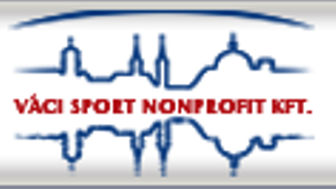 						 06.21 - 06.25.		07.19 – 07.23						 06.28 – 07.02.	07.26 – 07.30.							 07.05 - 07.09.		08.02 – 08.06.		      				 07.12 – 07.16.	08.09 – 08.13.                                              				      (A választott turnust kérem aláhúzni!)SZÜLŐI NYILATKOZAT             (LEADÁSI HATÁRIDŐ A VÁLASZTOTT TURNUST MEGELŐZŐ HÉT PÉNTEK 12:00)Jelen nyilatkozat kitöltésével igazolom, hogyGyermekem neve: …………………………………………………………………………………………………………………………………….Anyja neve: …………………………………………………  Születési ideje………………………………………………………..Lakcíme: …………………………………………………………………………………………………………………………………………………..Alábbi tünetek:    észlelhetők                       …………………………………..                      nem észlelhetők(torokfájás, hányás, hasmenés, bőrkiütés, sárgaság, bőrelváltozás, gennyesedés, váladékozó szembetegség, fül-, és orrfolyás)Gyógyszerallergia               nincs                                              van: ……………………………………………………………Mélyvízbe csak felnőtt felügyelettel mehet?                   igen                                  nemÁllandóan szedett gyógyszer:                                                                                                                                          Nyilatkozatot kitöltő törvényes képviselő neve: ……………………………………………………………………………………..Lakcíme: ………………………………………………………………………………………………………………………………………………….Telefonszám 1: ………………………………………………………….Telefonszám 2: …………………………………………………...E-mail cím: ……………………………………………………………………………………………………………………………………………...Megjegyzés: (étkezéssel kapcsolatos kérések) ……………………………………………………………………………………………….Jelen nyilatkozatot gyermekem fenti időpontban megjelölt táborozásához adtam ki. Vác, 2021. ……………………………………………	                                            …………………..…………………………	                                          törvényes képviselő aláírása